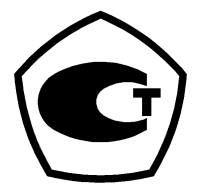 АНТЕННЫЙ ИЗМЕРИТЕЛЬНЫЙ КОМПЛЕКТАИК 1-40Б/10КНПР.464965.003/10Заводской №030221188ФОРМУЛЯР часть 2АЛЬБОМ ГРАФИКОВКНПР.464965.003/10 ФОСОДЕРЖАНИЕСтр.График зависимости коэффициента усиления от частоты АС П6-123 № 0302211883График зависимости коэффициента усиления от частотыМШУ ММ0118.SFSF № 0302211884График зависимости ослабления кабеля от частотыКИ0118.SMSM № 0302211885